Уважаемые коллеги!ГБУ КО «Образовательно-методический Центр» проводит мастер-класс Ардуханяна Давида Геннадьевича, лауреата Международных конкурсов, ассистента на кафедре скрипки под управлением профессора С. И. Кравченко в Московской Государственной консерватории им. П. И. Чайковского, первой скрипки Государственного квартета им. Глинки, в рамках IV Всероссийского конкурса исполнителей на оркестровых инструментах.Тема: «Звукоизвлечение как основа интерпретации при исполнении музыкального произведения». Мастер-класс пройдет в дистанционном формате на площадке ZOOM. Участие бесплатное, возможна выдача электронного сертификата участника (300 руб./чел.).Дата и время проведения: 27 апреля 2021 г., 14.00 – 16:00 (время Калининградское), 15:00 – 17:00 (время Московское). ВНИМАНИЕ! Время проведения ориентировочное и может незначительно измениться (плюс/минус 1 час). Для участия необходима предварительная регистрация по ссылке: https://forms.gle/VenegSsSQcunFFdHAКоличество мест ограничено. Ссылка доступа к вебинару будет отправлена на ваш эл. адрес в течение суток до начала мероприятия. Дополнительная информация по тел. 8 (4012) 95-19-93. Контактное лицо: ст. методист Сапожникова Снежанна Викторовна.	Администрация ГБУ КО «Образовательно-методический Центр» обращается с просьбой оказать содействие в информировании заинтересованных лиц для принятия решения об участии в мероприятии.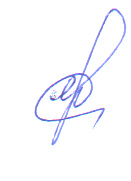 Директор	Л. Н. СабадашМИНИСТЕРСТВОПО КУЛЬТУРЕ И ТУРИЗМУКАЛИНИНГРАДСКОЙ ОБЛАСТИГосударственное бюджетное учреждение Калининградской области образовательная организация дополнительного профессионального образования«Образовательно-методический Центр»(ГБУ КО ОМЦ)236022, г. Калининград, ул. Космонавта Леонова, 17В,тел/факс (4012) 213248, 934558e-mail: omc39@bk.ru, omc39_obuchenie@mail.ruwww.omc.gov39.ru№ 106/22.04.-1 от 22 апреля 2021 г.  Региональным руководителям методических служб и образовательных учреждений в сфере культуры и искусства